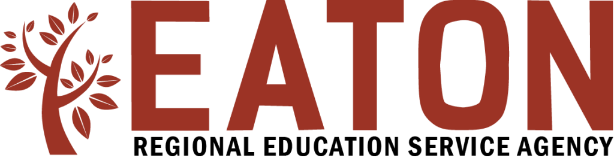 Human ResourcesThreat Assessment – 8-Step Action Plan SummaryHuman ResourcesThreat Assessment – 8-Step Action Plan SummaryHuman ResourcesThreat Assessment – 8-Step Action Plan SummaryHuman ResourcesThreat Assessment – 8-Step Action Plan SummaryHuman ResourcesThreat Assessment – 8-Step Action Plan SummarySECTION I – Establish A Multidisciplinary Threat Assessment Team (Step 1)SECTION I – Establish A Multidisciplinary Threat Assessment Team (Step 1)SECTION I – Establish A Multidisciplinary Threat Assessment Team (Step 1)SECTION I – Establish A Multidisciplinary Threat Assessment Team (Step 1)SECTION I – Establish A Multidisciplinary Threat Assessment Team (Step 1)SECTION I – Establish A Multidisciplinary Threat Assessment Team (Step 1)SECTION I – Establish A Multidisciplinary Threat Assessment Team (Step 1)Expertise represented in the following Areas:Expertise represented in the following Areas:Expertise represented in the following Areas:Expertise represented in the following Areas:Expertise represented in the following Areas:Expertise represented in the following Areas:Expertise represented in the following Areas: Administration Counseling/Mental Health Counseling/Mental Health Counseling/Mental Health Behavior Management Classroom Instruction Classroom Instruction Special Education School safety/Security School safety/Security School safety/Security Emergency Management Law Enforcement Law Enforcement Other: ______________________________________________ Other: ______________________________________________ Other: ______________________________________________ Other: ______________________________________________ Other: ______________________________________________ Other: ______________________________________________ Other: ______________________________________________List Team MembersList Team MembersList Team MembersList Team MembersList Team MembersList Team MembersList Team Members________________________________________________________________________________________________________________________________________________________________________________________________________________________________________________________________________________________________________________________________________________________________________________________________________________________________________________________________________________________________________________________________________________________________________________________________________________________________________________________________________________________________________________________________________________________________________________________________________________________________________________________________________SECTION II – Define Prohibited & Concerning Behaviors (Step 2)SECTION II – Define Prohibited & Concerning Behaviors (Step 2)SECTION II – Define Prohibited & Concerning Behaviors (Step 2)SECTION II – Define Prohibited & Concerning Behaviors (Step 2)SECTION II – Define Prohibited & Concerning Behaviors (Step 2)SECTION II – Define Prohibited & Concerning Behaviors (Step 2)SECTION II – Define Prohibited & Concerning Behaviors (Step 2)List Existing Policies:List Existing Policies:List Existing Policies:List Existing Policies:List Existing Policies:List Existing Policies:List Existing Policies:Identify Needed Policies:Identify Needed Policies:Identify Needed Policies:Identify Needed Policies:Identify Needed Policies:Identify Needed Policies:Identify Needed Policies:SECTION III – Create A Central Reporting Mechanism (Step 3)SECTION III – Create A Central Reporting Mechanism (Step 3)SECTION III – Create A Central Reporting Mechanism (Step 3)SECTION III – Create A Central Reporting Mechanism (Step 3)SECTION III – Create A Central Reporting Mechanism (Step 3)SECTION III – Create A Central Reporting Mechanism (Step 3)SECTION III – Create A Central Reporting Mechanism (Step 3)List identified procedures & mechanisms for staff, faculty, and students to report a threat or concerning behavior:List identified procedures & mechanisms for staff, faculty, and students to report a threat or concerning behavior:List identified procedures & mechanisms for staff, faculty, and students to report a threat or concerning behavior:List identified procedures & mechanisms for staff, faculty, and students to report a threat or concerning behavior:List identified procedures & mechanisms for staff, faculty, and students to report a threat or concerning behavior:List identified procedures & mechanisms for staff, faculty, and students to report a threat or concerning behavior:List identified procedures & mechanisms for staff, faculty, and students to report a threat or concerning behavior:SECTION IV – Determine the Threshold for Law Enforcement Intervention (Step 4)SECTION IV – Determine the Threshold for Law Enforcement Intervention (Step 4)SECTION IV – Determine the Threshold for Law Enforcement Intervention (Step 4)SECTION IV – Determine the Threshold for Law Enforcement Intervention (Step 4)SECTION IV – Determine the Threshold for Law Enforcement Intervention (Step 4)SECTION IV – Determine the Threshold for Law Enforcement Intervention (Step 4)SECTION IV – Determine the Threshold for Law Enforcement Intervention (Step 4)NOTE: Not all reports may warrant law enforcement intervention. List identified behaviors for immediate law enforcement intervention.NOTE: Not all reports may warrant law enforcement intervention. List identified behaviors for immediate law enforcement intervention.NOTE: Not all reports may warrant law enforcement intervention. List identified behaviors for immediate law enforcement intervention.NOTE: Not all reports may warrant law enforcement intervention. List identified behaviors for immediate law enforcement intervention.NOTE: Not all reports may warrant law enforcement intervention. List identified behaviors for immediate law enforcement intervention.NOTE: Not all reports may warrant law enforcement intervention. List identified behaviors for immediate law enforcement intervention.NOTE: Not all reports may warrant law enforcement intervention. List identified behaviors for immediate law enforcement intervention.SECTION V – Establish Assessment Procedures (Step 5)SECTION V – Establish Assessment Procedures (Step 5)SECTION V – Establish Assessment Procedures (Step 5)SECTION V – Establish Assessment Procedures (Step 5)SECTION V – Establish Assessment Procedures (Step 5)SECTION V – Establish Assessment Procedures (Step 5)SECTION V – Establish Assessment Procedures (Step 5)List data sources that may be used to gain more information about the person of concern and the situation.List data sources that may be used to gain more information about the person of concern and the situation.List data sources that may be used to gain more information about the person of concern and the situation.List data sources that may be used to gain more information about the person of concern and the situation.List data sources that may be used to gain more information about the person of concern and the situation.List data sources that may be used to gain more information about the person of concern and the situation.List data sources that may be used to gain more information about the person of concern and the situation.List method of maintaining documentation about the person of concern and the situation.List method of maintaining documentation about the person of concern and the situation.List method of maintaining documentation about the person of concern and the situation.List method of maintaining documentation about the person of concern and the situation.List method of maintaining documentation about the person of concern and the situation.List method of maintaining documentation about the person of concern and the situation.List method of maintaining documentation about the person of concern and the situation.SECTION VI – Develop Risk Management Options (Step 6)SECTION VI – Develop Risk Management Options (Step 6)SECTION VI – Develop Risk Management Options (Step 6)SECTION VI – Develop Risk Management Options (Step 6)SECTION VI – Develop Risk Management Options (Step 6)SECTION VI – Develop Risk Management Options (Step 6)SECTION VI – Develop Risk Management Options (Step 6)Identify the intervention options available for managing the student and situation.Identify the intervention options available for managing the student and situation.Identify the intervention options available for managing the student and situation.Identify the intervention options available for managing the student and situation.Identify the intervention options available for managing the student and situation.Identify the intervention options available for managing the student and situation.Identify the intervention options available for managing the student and situation.SECTION VII – Create & Promote Safe School Climates (Step 7)SECTION VII – Create & Promote Safe School Climates (Step 7)SECTION VII – Create & Promote Safe School Climates (Step 7)SECTION VII – Create & Promote Safe School Climates (Step 7)SECTION VII – Create & Promote Safe School Climates (Step 7)SECTION VII – Create & Promote Safe School Climates (Step 7)SECTION VII – Create & Promote Safe School Climates (Step 7)List Methods for assessing and improving school climate.List Methods for assessing and improving school climate.List Methods for assessing and improving school climate.List Methods for assessing and improving school climate.List Methods for assessing and improving school climate.List Methods for assessing and improving school climate.List Methods for assessing and improving school climate.SECTION VIII – Conduct Training for All Stakeholders (Step 8)SECTION VIII – Conduct Training for All Stakeholders (Step 8)SECTION VIII – Conduct Training for All Stakeholders (Step 8)SECTION VIII – Conduct Training for All Stakeholders (Step 8)SECTION VIII – Conduct Training for All Stakeholders (Step 8)SECTION VIII – Conduct Training for All Stakeholders (Step 8)SECTION VIII – Conduct Training for All Stakeholders (Step 8)List stakeholders and methods for training them on threat assessment process, their role in that process, and how to report concerns.List stakeholders and methods for training them on threat assessment process, their role in that process, and how to report concerns.List stakeholders and methods for training them on threat assessment process, their role in that process, and how to report concerns.List stakeholders and methods for training them on threat assessment process, their role in that process, and how to report concerns.List stakeholders and methods for training them on threat assessment process, their role in that process, and how to report concerns.List stakeholders and methods for training them on threat assessment process, their role in that process, and how to report concerns.List stakeholders and methods for training them on threat assessment process, their role in that process, and how to report concerns.SECTION IX – Acknowledgement/CertificationSECTION IX – Acknowledgement/CertificationSECTION IX – Acknowledgement/CertificationSECTION IX – Acknowledgement/CertificationSECTION IX – Acknowledgement/CertificationSECTION IX – Acknowledgement/CertificationSECTION IX – Acknowledgement/CertificationTeam Lead Name (Printed)Team Lead Name (Printed)Team Lead Name (Printed)Team Lead SignatureTeam Lead SignatureTeam Lead SignatureDate